(2012)إن جمعية الاتصالات الراديوية للاتحاد الدولي للاتصالات،إذ تضع في اعتبارها أ )	أن هناك حاجة إلى دراسات يجريها قطاع الاتصالات الراديوية لتوجيه تطوير الأنظمة الراديوية الإدراكية (CRS)؛ب)	أن تعريف النظام الراديوي الإدراكي يرد في التقرير ITU-R SM.2152؛ج)	أنه يتوقع أن توفر الأنظمة الراديوية الإدراكية المرونة وتزيد من الكفاءة في الاستعمال الشامل للطيف؛د )	أن إدخال تكنولوجيا الأنظمة الراديوية الإدراكية (CRS) في أي خدمة للاتصالات الراديوية ينطوي على إمكانية تحسين كفاءة الطيف داخل تلك الخدمة من خدمات الاتصالات الراديوية؛ﻫ )	أن عدداً من قدرات الأنظمة الراديوية الإدراكية (CRS) يمكن أن تيسّر التعايش مع الأنظمة الحالية، وأن تتيح التقاسم في نطاقات تردد لم تكن تتيح ذلك من قبل؛و )	أن قدرات الأنظمة الراديوية الإدراكية المطورة لأغراض التقاسم ستكون خاصة بأنظمة خدمة من خدمات الاتصالات الراديوية؛ز )	أن إدخال الأنظمة الراديوية الإدراكية في أي خدمة من خدمات الاتصالات الراديوية يحتاج إلى التأكد من إمكانية استمرار أو تحسين التعايش داخل خدمات الاتصالات الراديوية وكذلك استمرار أو تحسين حماية خدمات الاتصالات الراديوية الأخرى التي تتقاسم هذا النطاق وفي النطاقات المجاورة؛ح)	أن هناك حاجة إلى إجراء دراسة خاصة ومتأنية لاستعمال الأنظمة الراديوية الإدراكية في خدمات الاتصالات الراديوية في النطاقات المتقاسمة مع خدمات اتصالات راديوية أخرى نظراً للخصائص التقنية والتشغيلية المحددة لهذه الخدمات، مثل الخدمات الفضائية (فضاء-أرض) والخدمات المنفعلة (الفلك الراديوي واستكشاف الأرض الساتلية والأبحاث الفضائية) وخدمات الاستدلال الراديوي؛ط)	أنه بالنسبة لخدمات الاتصالات الراديوية التي تستخدم الأنظمة الراديوية الإدراكية، تعتمد مجموعة الإمكانيات والخصائص وشروط التقاسم مع خدمات الاتصالات الراديوية الأخرى على نطاق الترددات والخصائص التقنية والتشغيلية الأخرى؛ي)	أن هناك حاجة إلى المزيد من الدراسات بشأن تطبيق تكنولوجيا الأنظمة الراديوية الإدراكية ضمن أي خدمة من خدمات الاتصالات الراديوية وبشأن التقاسم بين خدمات الاتصالات الراديوية المختلفة في صدد قدرات الأنظمة الراديوية الإدراكية وخاصة النفاذ الدينامي إلى نطاقات التردد،وإذ تدرك أ )	أن الأنظمة الراديوية الإدراكية هي مجموعة من التكنولوجيات وليست خدمة من خدمات الاتصالات الراديوية؛ب)	أن الدراسات بشأن التدابير التنظيمية المتصلة بتطبيق الأنظمة الراديوية الإدراكية تقع خارج نطاق هذا القرار؛ج)	أن أي نظام راديوي يطبق تكنولوجيا الأنظمة الراديوية الإدراكية في أي خدمة من خدمات الاتصالات الراديوية يحتاج إلى أن يعمل طبقاً لأحكام لوائح الراديو السارية؛د )	أن  الأنظمة الراديوية الإدراكية في بعض خدمات الاتصالات الراديوية،وإذ تلاحظ أ )	أن هناك قدرًا كبيراً من البحوث والتطويرات يجرى حالياً على الأنظمة الراديوية الإدراكية؛ب)	أن بعض المنظمات الدولية بدأت العمل بشأن الأنظمة الراديوية الإدراكية،تقـرر1	مواصلة الدراسات المتعلقة بتطبيق الأنظمة الراديوية الإدراكية (CRS) واستعمالها في خدمات الاتصالات الراديوية؛2	دراسة المتطلبات والخصائص التقنية والتشغيلية والأداء والفوائد المتوقعة المرتبطة بتنفيذ واستعمال الأنظمة الراديوية الإدراكية في خدمات الاتصالات الراديوية ونطاقات التردد ذات الصلة؛3	إيلاء اهتمام خاص لتعزيز التعايش والتقاسم بين خدمات الاتصالات الراديوية؛4	إعداد توصيات و/أو تقارير ذات صلة ضمن قطاع الاتصالات الراديوية استناداً إلى الدراسات المذكورة آنفاً حسب الاقتضاء،تدعوالأعضاء إلى المشاركة بنشاط في تنفيذ هذا القرار، وذلك من خلال إجراءات من بينها تقديم مساهمات إلى قطاع الاتصالات الراديوية وكذلك تقديم المعلومات ذات الصلة من خارج قطاع الاتصالات الراديوية.___________جمعية الاتصالات الراديوية (RA-15)جنيف، 30-26 أكتوبر 2015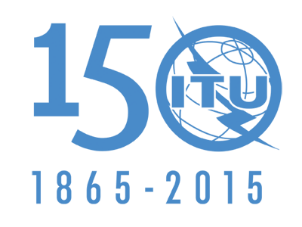 الاتحــــاد الـدولــــي للاتصــــالاتالمصدر:	الوثيقة 1/142(Rev.2)الملحق 5
بالوثيقة 1/1004-A11 سبتمبر 2015لجنة الدراسات 1 للاتصالات الراديويةلجنة الدراسات 1 للاتصالات الراديويةمشروع مراجعة القرار ITU-R 58مشروع مراجعة القرار ITU-R 58دراسات بشأن تنفيذ الأنظمة الراديوية الإدراكية واستعمالهادراسات بشأن تنفيذ الأنظمة الراديوية الإدراكية واستعمالها